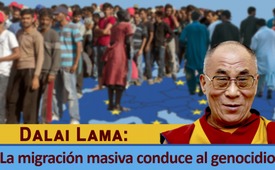 Dalai Lama: La migración masiva conduce al genocidio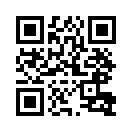 El 12 de septiembre de 2018, el Dalai Lama visitó Suecia. Causó revuelo al abogar por el regreso de los refugiados a sus países de origen. Aprenda en Kla.TV por qué para el Dalai Lama la migración masiva sin obstáculos es un genocidio cultural del pueblo europeo.Dalai Lama: La migración masiva conduce al genocidio

El 12 de septiembre de 2018, el líder religioso del budismo tibetano, el Dalai Lama, visitó Suecia, el país que, junto con Alemania, es considerado el destino principal escogido por la mayoría de los llamados “refugiados”, lo sean o no. En Malmö causó conmoción en los medios de comunicación de izquierda al abogar por el regreso de los refugiados a sus países de origen, al afirmar públicamente: "Creo que Europa pertenece a los europeos". "Deberían ayudar a los refugiados y formarles, pero al final deberían desarrollar su propio país y reconstruirlo". El Dalai Lama dijo que los europeos deberían dejar claro esto a los que han sido admitidos en el país. Resumía así su mensaje a los ciudadanos europeos, que ya había expresado dos años antes en una entrevista para el “Frankfurter Allgemeine Zeitung”: "Cuando miramos a los rostros de cada refugiado, especialmente a los niños y las mujeres, sentimos su sufrimiento. Una persona a quien va algo mejor tiene la responsabilidad de ayudarles. Por otro lado, ahora hay demasiados. Europa, por ejemplo Alemania, no puede convertirse en un país árabe. Alemania es Alemania. Hay tantos que resulta difícil en la práctica. Desde un punto de vista moral, también creo que estos refugiados solo deberían ser admitidos de forma temporal. El objetivo debe ser que regresen y ayuden a reconstruir sus propios países". El Premio Nobel de la Paz, de 83 años de edad, justificó sus palabras de advertencia a Europa comparando la migración masiva europea con la migración masiva china al Tíbet. Sigue considerando que ésta es la mayor amenaza hoy en día. La afluencia sin trabas de inmigrantes chinos al Tíbet puso en entredicho la identidad cultural y religiosa del Tíbet. Así, los tibetanos han quedado reducidos a una minoría insignificante en su propio país. Según él, esto no es más que un genocidio cultural. Por consiguiente, si la Unión Europea continuara con su política de mezcla de pueblos, los pueblos de Europa, cada uno con su propia individualidad, también se verían amenazados por el genocidio cultural. Esa es la evaluación del Dalai Lama.
Sin embargo, en la actualidad no hay nada que indique que la UE pretenda abandonar su política de mezcla de naciones, como ya ha sido explicado en detalle en numerosos programas de Klagemauer.TV. Sin embargo, haríamos bien en tomarnos en serio las palabras del Dalai Lama, una personalidad con una visión de la política mundial. La población de Europa podría sufrir el mismo destino que la alta cultura tibetana.de rh.Fuentes:https://www.welt.de/newsticker/news1/article181511900/Fluechtlinge-Dalai-Lama-fuer-Heimkehr-von-Fluechtlingen-nach-Ende-der-Gefahr.html

https://www.zeit.de/gesellschaft/zeitgeschehen/2016-06/dalai-lama-deutschland-arabisch-fluechtlinge

https://www.compact-online.de/dalai-lama-in-schweden-europa-gehoert-den-europaeern/

http://de.dalailama.com/pictures/public-talk-in-malm%C3%B6-swedenEsto también podría interesarle:---Kla.TV – Las otras noticias ... libre – independiente – no censurada ...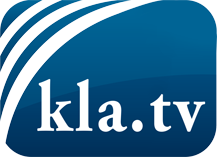 lo que los medios de comunicación no deberían omitir ...poco escuchado – del pueblo para el pueblo ...cada viernes emisiones a las 19:45 horas en www.kla.tv/es¡Vale la pena seguir adelante!Para obtener una suscripción gratuita con noticias mensuales
por correo electrónico, suscríbase a: www.kla.tv/abo-esAviso de seguridad:Lamentablemente, las voces discrepantes siguen siendo censuradas y reprimidas. Mientras no informemos según los intereses e ideologías de la prensa del sistema, debemos esperar siempre que se busquen pretextos para bloquear o perjudicar a Kla.TV.Por lo tanto, ¡conéctese hoy con independencia de Internet!
Haga clic aquí: www.kla.tv/vernetzung&lang=esLicencia:    Licencia Creative Commons con atribución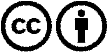 ¡Se desea la distribución y reprocesamiento con atribución! Sin embargo, el material no puede presentarse fuera de contexto.
Con las instituciones financiadas con dinero público está prohibido el uso sin consulta.Las infracciones pueden ser perseguidas.